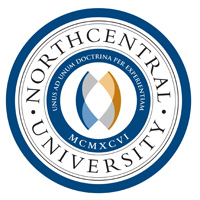 Dissertation Proposal and Dissertation ManuscriptTemplate and GuideVersion: March 2019© Northcentral University, 2019Title of the DissertationDissertation XXXSubmitted to Northcentral UniversitySchool of XXXin Partial Fulfillment of theRequirements for the Degree ofDOCTOR OF XXXbyNAMESan Diego, CaliforniaMonth YearAbstractBegin writing here…Checklist: Briefly introduce the study topic, state the research problem, and describe who or what is impacted by this problem. Clearly articulate the study purpose and guiding theoretical or conceptual framework of the study. Provide details about the research methodology, participants, questions, design, procedures, and analysis. Clearly present the results in relation to the research questions.  State the conclusions to include both the potential implications of the results on and the recommendations for future research and practice. Do not include citations and abbreviations or acronyms, except those noted as exceptions by the American Psychological Association (APA).  Do not exceed 350 words. Strive for one page.AcknowledgementsBegin writing here…Table of ContentsChapter 1: Introduction	1Statement of the Problem	1Purpose of the Study	2Theoretical or Conceptual Framework	3Nature of the Study	3Research Questions	4Hypotheses 	4Significance of the Study	5Definitions of Key Terms	5Summary	6Chapter 2: Literature Review	7Theoretical/Conceptual Framework	7Theme or Subtopic 	8Summary	8Chapter 3: Research Method	10Research Methodology and Design	10Population and Sample	10Materials or Instrumentation	11Operational Definitions of Variables 	12Study Procedures	12Data Collection and Analysis	13Assumptions 	14Limitations	14Delimitations	14Ethical Assurances	14Summary	15Chapter 4: Findings	16XXX of the Data	16Results	17Research question 1/hypothesis. Text…	17Evaluation of the Findings	18Summary	18Chapter 5: Implications, Recommendations, and Conclusions	19Implications	19Recommendations for Practice	19Recommendations for Future Research	20Conclusions	20References	21Appendices	22Appendix A: XXX	23Appendix B: XXX	24List of TablesBegin list of tables here… List of FiguresBegin list of figures here…Chapter 1: IntroductionBegin writing here…Checklist: Begin with an overview of the general topic to establish the context of the study and orient the reader to the field.  Describe the larger context in which the problem exists. Explain how the problem can be addressed by the study. Present an overview of why this research topic is relevant and warranted.  Briefly explain what research has been done on the topic and why the topic is important practically and empirically (applied and PhD) as well as theoretically (PhD). Clearly lead the reader to the problem statement to follow. The reader should not be surprised by the problem described later in the document. Do not explicitly state the study problem, purpose, or methodology, as they are discussed in subsequent sections.  Devote approximately 2 to 4 pages to this section. Statement of the ProblemBegin writing here…Checklist:  Begin with “The problem to be addressed by this study is…” This statement should logically flow from the introduction and clearly identify the problem to be addressed by the study.  Succinctly discuss the problem and provide evidence of its existence.   Identify who is impacted by the problem (e.g., individuals, organizations, industries,  or society), what is not known that should be known about it, and what the potential negative consequences could be if the problem is not addressed in this study.  Ensure the concepts presented are exactly the same as those mentioned in the Purpose Statement section.  Do not exceed 250-300 words. Purpose of the StudyBegin writing here…Checklist:  Begin with a succinct purpose statement that identifies the study method, design, and overarching goal: “The purpose of this [identify research methodology] [identify research design] study is to [identify the goal of the dissertation that directly reflects and encompasses the research questions to follow].”  Indicate how the study is a logical, explicit research response to the stated problem and the research questions to follow. Continue with a brief but clear step-by-step overview of how the study will be (proposal) or was (manuscript) conducted.  Identify the variables/constructs, materials/instrumentation, and analysis.  Identify the target population and sample size needed (proposal) or was obtained (manuscript).  Identify the site(s) where the research will be (proposal) or was (manuscript) conducted using general geographic terms to avoid identifying the specific location. To avoid compromising participants’ confidentiality or anonymity, use pseudonyms.  Do not exceed one paragraph or one page. Theoretical or Conceptual Framework Begin writing here… Checklist:  Identify the guiding framework. Present the key concepts, briefly explain how they are related, and present the propositions relevant to this study.  Explain how the framework guided the research decisions, including the development of the problem statement, purpose statement, and research questions.  If more than one framework is guiding the study, integrate them, rather than describing them independently. Do not select a separate framework for each variable/construct under examination.  Do not exceed two pages. A more thorough discussion of the theoretical/conceptual framework will be included in Chapter 2.Nature of the Study	Begin writing here…Checklist:  Provide a brief discussion of the methodology and design to include a description of the data collection procedure and analysis. Do not include specific details regarding why the methodology and design were selected over others. More detailed information will be included in Chapter 3. Cite the seminal works related to the selected methodology and design. Avoid references to general textbooks such as those by Creswell and Trochim.  Indicate why the selected research methodology and design are the best choices for the study by explaining how they align with the problem and purpose statements as well as the research questions. Do not simply list and describe various research methodologies and designs.  Devote approximately one to two pages to this section.Research QuestionsBegin writing here... RQ1. Text…	RQ2. Text…	Hypotheses H10. Text…H1a. Text…H20. Text…H2a. Text…Checklist:  Present research questions directly answerable, specific, and testable within the given timeframe and location identified in the problem and purpose statements. Include the exact same variables/constructs, participants, and location mentioned in the problem and purpose statements. No new variables/constructs should be introduced.Significance of the StudyBegin writing here…Checklist:  Describe why the study is important and how it can contribute to the field of study.  For applied studies, explain how the results might both be significant to leaders and practitioners in the field and contribute to the literature. For PhD studies, explain how the results advance the guiding framework and contribute to the literature.  Describe the benefits of addressing the study problem, achieving the study purpose, and answering the research questions. Whereas the problem statement should articulate the negative consequences of not conducting the study, this section should highlight the positive consequences of completing the study.  Do not exceed one page.Definitions of Key TermsTerm 1. Text…Checklist:  Alphabetize and bold terms directly related to the dissertation topic and not commonly used or understood.  Paraphrase the definitions of the terms using complete sentences and provide a citation for each one.  Do not define theories, conceptual frameworks, statistical analyses, methodological terms, or the variables/constructs under examination. SummaryBegin writing here…Checklist:  Briefly restate the key points discussed in the chapter. Review the headings and/or table of contents to ensure all key points are covered.Chapter 2: Literature ReviewBegin writing here…Checklist:  Begin with a summary of the purpose statement that leads to a brief explanation of the organization of the literature review. Do not simply cut and paste the Purpose Statement section from Chapter 1.  Include several subheadings specific to this dissertation.  At the end of this section, list the databases accessed and the search engines used. List all the search parameters, including the search terms and their combinations (with more detailed search terms located in an appendix, if appropriate), range of years, and types of literature. Devote approximately 30 to 70 pages to this chapter to include citations to at least 50 relevant sources.Theoretical/Conceptual Framework Begin writing here…Checklist:  Describe the guiding theoretical/conceptual framework of the study, including the definitions of all the concepts, an explanation of the relationships among the concepts, and a presentation of all the assumptions and propositions.  Explain the origin and development of the framework. Demonstrate detailed knowledge of and familiarity with both the historical and the current literature on the framework.  Identify existing research studies that used this framework in a similar way. Mention alternative frameworks, with a justification of why the selected framework was chosen.  Describe how and why the selected framework relates to the present study and how it guided the development of the problem statement, purpose statement, and research questions. Theme or Subtopic 	Begin writing here…Level 3 heading. Text...Level 4 heading. Text... Checklist: Critically analyze (i.e., note the strengths and weaknesses) and synthesize (i.e., integrate) the existing research. Rather than reporting on each study independently, describe everything known on the topic by reviewing the entire body of work.  Present a balanced integrative critical review of the literature, ensuring all points of view are included. Cover all the important issues with a discussion of areas of convergence (i.e., agreement) and divergence (i.e., disagreement). Provide potential explanations for areas of divergence. SummaryBegin writing here…Checklist:  Briefly restate the key points discussed in the chapter. Review the headings and/or table of contents to ensure all key points are covered.  Highlight areas of convergence and divergence as well as gaps in the literature that support the need for the study. This discussion should logically lead to Chapter 3, where the research methodology and design will be discussed.Chapter 3: Research MethodBegin writing here…Checklist: Begin with an introduction and restatement of the problem and purpose statements verbatim.  Provide a brief overview of the contents of this chapter, including a statement that identifies the research methodology and design.Research Methodology and DesignBegin writing here…Checklist:  Describe the research methodology and design. Elaborate upon their appropriateness in relation to the study problem, purpose, and research questions.  Identify alternative methodologies and designs and indicate why they were determined to be less appropriate than the ones selected. Do not simply list and describe research methodologies and designs in general. Population and SampleBegin writing here…Checklist:  Describe the population, including the estimated size and relevant characteristics.  Explain why the population is appropriate, given the study problem, purpose, and research questions.  Describe the sample that will be (proposal) or was (manuscript) obtained.  Explain why the sample is appropriate, given the study problem, purpose, and research questions. Explain how the sampling guidelines associated with the chosen methodology and design will be (proposal) or were (manuscript) followed. For qualitative studies, evidence must be presented that saturation will be (proposal) or was (manuscript) reached. For quantitative studies, a power analysis must be reported to include the parameters (e.g., effect size, alpha, beta, and number of groups) included, and evidence must be presented that the minimum required sample size will be (proposal) or was (manuscript) reached. Describe how the participants will be (proposal) or were (manuscript) recruited (e.g., email lists from professional organizations, flyers) and/or the data will be (proposal) or were (manuscript) obtained (e.g., archived data, public records) with sufficient detail so the study could be replicated.	Materials or InstrumentationBegin writing here…Checklist:  Describe the instruments (e.g., tests, questionnaires, observation protocols) that will be (proposal) or were (manuscript) used, including information on their origin and evidence of their reliability and validity.  Describe in detail any field testing or pilot testing of instruments to include their results and any subsequent modifications.  Include evidence permission was granted to use the instrument(s) in an appendix. Operational Definitions of Variables Begin writing here... XXX. Text…Checklist:  For quantitative and mixed methods studies, identify how each variable will be (proposal) or was (manuscript) used in the study. Use terminology appropriate for the selected statistical test (e.g., independent/dependent, predictor/criterion, mediator, moderator).  Base the operational definitions on published research and valid and reliable instruments.  Identify the specific instrument that will be (proposal) or was (manuscript) used to measure each variable.  Describe the level of measurement of each variable (e.g., nominal, ordinal, interval, ratio), potential scores for each variable (e.g., the range [0–100] or levels [low, medium, high]), and data sources. If appropriate, identify what specific scores (e.g., subscale scores, total scores) will be (proposal) or were (manuscript) included in the analysis and how they will be (proposal) or were (manuscript) derived (e.g., calculating the sum, difference, average). Study Procedures Begin writing here…Checklist: Describe the exact steps that will be (proposal) or were (manuscript) followed to collect the data, addressing what data as well as how, when, from where, and from whom those data will be (proposal) or were (manuscript) collected in enough detail the study can be replicated. Data Collection and AnalysisBegin writing here… Checklist:  Describe the strategies that will be (proposal) or were (manuscript) used to code and/or analyze the data, and any software that will be (proposal) or was (manuscript) used.  Ensure the data that will be (proposal) or were (manuscript) collected and the analysis can be used to answer the research questions and/or test the hypotheses with the ultimate goal of addressing the identified problem.  Use proper terminology in association with each design/analysis (e.g., independent variable and dependent variable for an experimental design, predictor and criterion variables for regression).  For quantitative studies, describe the analysis that will be (proposal) or was (manuscript) used to test each hypothesis. Provide evidence the statistical test chosen is appropriate to test the hypotheses and the data meet the assumptions of the statistical tests.  For qualitative studies, describe how the data will be (proposal) or were (manuscript) processed and analyzed, including any triangulation efforts. Explain the role of the researcher.  For mixed methods studies, include all of the above.Assumptions Begin writing here…Checklist:  Discuss the assumptions along with the corresponding rationale underlying them. LimitationsBegin writing here…Checklist:  Describe the study limitations.  Discuss the measures taken to mitigate these limitations. DelimitationsBegin writing here…Checklist:  Describe the study delimitations along with the corresponding rationale underlying them.  Explain how these research decisions relate to the existing literature and theoretical/conceptual framework, problem statement, purpose statement, and research questions. Ethical AssurancesBegin writing here… Checklist:  Confirm in a statement the study will (proposal) or did (manuscript) receive approval from Northcentral University’s Institutional Review Board (IRB) prior to data collection. If the risk to participants is greater than minimal, discuss the relevant ethical issues and how they will be (proposal) or were (manuscript) addressed.  Describe how confidentiality or anonymity will be (proposal) or was (manuscript) achieved.  Identify how the data will be (proposal) or were (manuscript) securely stored in accordance with IRB requirements.  Describe the role of the researcher in the study. Discuss relevant issues, including biases as well as personal and professional experiences with the topic, problem, or context. Present the strategies that will be (proposal) or were (manuscript) used to prevent these biases and experiences from influencing the analysis or findings. In the dissertation manuscript only, include the IRB approval letter in an appendix.SummaryBegin writing here…Checklist:  Summarize the key points presented in the chapter.  Logically lead the reader to the next chapter on the findings of the study.Chapter 4: Findings Begin writing here…Checklist:  Begin with a brief overview of the purpose of the study and the organization of the chapter.  Organize the entire chapter around the research questions/hypotheses. XXX of the DataBegin writing here…Checklist:  For qualitative studies, clearly identify the means by which the trustworthiness of the data was established. Discuss credibility (e.g., triangulation, member checks), transferability (e.g., the extent to which the findings are generalizable to other situations), dependability (e.g., an in-depth description of the methodology and design to allow the study to be repeated), and confirmability (e.g., the steps to ensure the data and findings are not due to participant and/or researcher bias).  For quantitative studies, explain the extent to which the data meet the assumptions of the statistical test and identify any potential factors that might impact the interpretation of the findings. Provide evidence of the psychometric soundness (i.e., adequate validity and reliability) of the instruments from the literature as well as in this study (as appropriate). Do not merely list and describe all the measures of validity and reliability.  Mixed methods studies should include discussions of the trustworthiness of the data as well as validity and reliability.ResultsBegin writing here…Checklist:  Briefly discuss the overall study. Organize the presentation of the results by the research questions/hypotheses.  Objectively report the results of the analysis without discussion, interpretation, or speculation.  Provide an overview of the demographic information collected. It can be presented in a table. Ensure no potentially identifying information is reported.Research question 1/hypothesis. Text… Report all the results (without discussion) salient to the research question/hypothesis. Identify common themes or patterns. Use tables and/or figures to report the results as appropriate.  For quantitative studies, report any additional descriptive information as appropriate. Identify the assumptions of the statistical test and explain how the extent to which the data met these assumptions was tested. Report any violations and describe how they were managed as appropriate. Make decisions based on the results of the statistical analysis. Include relevant test statistics, p values, and effect sizes in accordance with APA requirements. For qualitative studies, describe the steps taken to analyze the data to explain how the themes and categories were generated. Include thick descriptions of the participants’ experiences. Provide a comprehensive and coherent reconstruction of the information obtained from all the participants.  For mixed methods studies, include all of the above.Evaluation of the FindingsBegin writing here…Checklist: Interpret the results in light of the existing research and theoretical or conceptual framework (as discussed in Chapters 1 and 2). Briefly indicate the extent to which the results were consistent with existing research and theory. Organize this discussion by research question/hypothesis. Do not draw conclusions beyond what can be interpreted directly from the results. Devote approximately one to two pages to this section.SummaryBegin writing here…Checklist:  Summarize the key points presented in the chapter.Chapter 5: Implications, Recommendations, and ConclusionsBegin writing here…Checklist:  Begin with a brief review of the problem statement, purpose statement, methodology, design, results, and limitations.  Conclude with a brief overview of the chapter.ImplicationsBegin writing here…Checklist:  Organize the discussion around each research question and (when appropriate) hypothesis individually. Support all the conclusions with one or more findings from the study.  Discuss any factors that might have influenced the interpretation of the results.  Present the results in the context of the study by describing the extent to which they address the study problem and purpose and contribute to the existing literature and framework described in Chapter 2.  Describe the extent to which the results are consistent with existing research and theory and provide potential explanations for unexpected or divergent results. Recommendations for PracticeBegin writing here… Checklist:  Discuss recommendations for how the findings of the study can be applied to practice and/or theory. Support all the recommendations with at least one finding from the study and frame them in the literature from Chapter 2.  Do not overstate the applicability of the findings.Recommendations for Future Research Begin writing here…Checklist:  Based on the framework, findings, and implications, explain what future researchers might do to learn from and build upon this study. Justify these explanations. Discuss how future researchers can improve upon this study, given its limitations.  Explain what the next logical step is in this line of research. Conclusions	Begin writing here…Checklist:  Provide a strong, concise conclusion to include a summary of the study, the problem addressed, and the importance of the study.  Present the “take-home message” of the entire study. Emphasize what the results of the study mean with respect to previous research and either theory (PhD studies) or practice (applied studies). ReferencesReference 1Reference 2Author, A., & Author, B. (year). Article title. Journal title, X(X), xxx-xxx. doi:xxx.xxx.xxxAppendicesAppendix A: XXXInsert Appendix A content here…Appendix B: XXXInsert/type Appendix n content here…